Menu du 05 au 09 Décembre 2016      	Nous nous réservons la possibilité de modifier le menu en fonction des arrivages et des contraintes du marché, tout en respectant l’équilibre nutritionnel.     								Pour l’équipe de directionLe Gestionnaire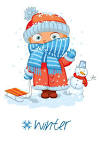 LundiMardi(REPAS BIO)MercrediJeudiVendrediEntréesRosette***Macédoine***Salade verteCarottes râpées***Piémontaise***Salade verteLasagnes***Salade verteCharcuterie***Concombre***Salade verteTaboulé ***Œuf mayonnaise***Salade verteViandeouPoissonCordon bleu***PoissonSauté de bœuf***PoissonSaucisses de poulet***Poisson***LégumesCrépinette***Poisson fraisPoisson pané***Tomates farciesLégumesPâtes***Poêlée Gratin dauphinois***Petits pois/carottesSaucisses de poulet***Poisson***LégumesPetits pois***Gratin de chou fleurRiz***Poêlée LaitageetFruitCompote***FromageYaourt***MuffinsSalade de fruits***FromageParis Brest***FruitYaourt***Fruit